Las carteras del salón de clase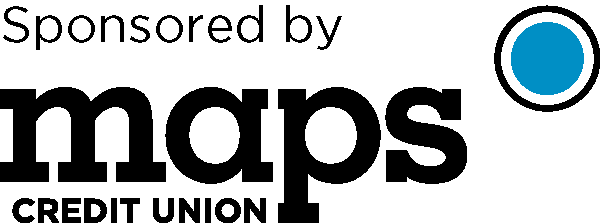 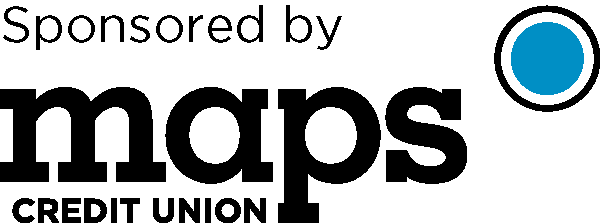 Lección 2Escrito por Cathi Amie y Annika FigueroaGrado: 1-2Descripción:Una introducción a las carteras del salón de clase y ahorrando dinero. Tiempo:30 minutos para la introducción5 minutos cada día después para repartir las monedas que ganaron los alumnos cada día.Las metas:Los estándares del estado de Oregon Financial Literacy 1.18Explica como los ahorros personales y los gastos personales pueden estar usados  para lograr a las metas financieras personales.El objetivo para los niños: Puedo ahorra mi dinero para comprar lo que quiero.Biz Kid$ Episodio: 110 (7:13-8:41)Las materiales:Biz Kid$ Episodio 102Equipo para mirar al videoUna cartera /Bolsas de plástico tipo de Ziplock (uno para cada alumno)Monedas de plásticoTienda del salón de clase/ caja de tesoros (adentro de la caja debe tener cosas que los alumnos podrán comprar, lápices, dulces, etc.)Los procedimientos:Juntan los niños en un grupo. Miran al video.Discuten con los alumnos porque es importante para hacer una meta finánciale. Llaman a la atención de los alumnos que a veces para comprar algo que vale más, tienen que ahorrar su dinero y no gastarlo rápidamente.Haz una introducción sobre las carteras.Explican a los niños que van a poder ganar dinero por diferentes cosas en el salón de clase.Haz una charla sobre los comportamientos que sirven para ganar dinero (por ejemplo: limpiando cosas, comportamiento excelente, ayudando a otros).Muestran a los alumnos la tienda o caja de tesoros. Piden a los alumnos que escogen algo en la tienda que quieren ahorra dinero para comprar. Recuérdenles que deben tener una meta finánciale. Los alumnos tendrán oportunidades cada día para ganar dinero y para ahorrar en sus carteras. Cuando los alumnos tienen bastante dinero ahorrado para comprar lo que querían déjenlos pasar a la tienda.Las Pruebas:¿Pueden ahorrar su dinero para comprar algo más grande, o es que gastaron su dinero cada día? Si ahorraran su dinero, ten una discusión con ellos sobre recordando su meta finánciale.